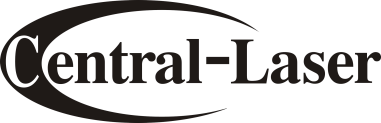 S Series Laser MarkerS系列激光打标机Marking Without PC无需电脑也可打标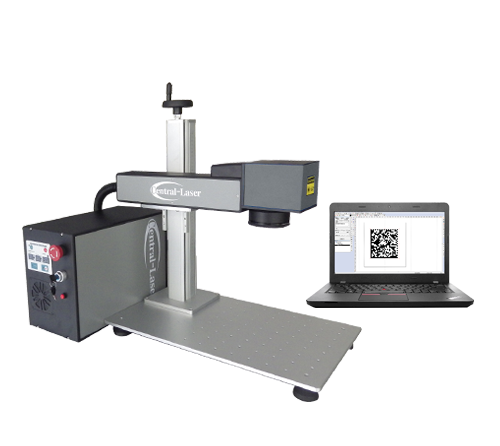 product advantages产品优势展示Completed I/F（接口齐全）USB port, Rotary-axis port, Marking staus， port, Pedal port, Layer I/O（USB接口，旋转轴，打标状态接口，脚踏开关接口，图层I/O）Unique File Selector（独家打标选档器）16 files, 64 layers, 1024 graphics; directly selected then mark. Record mark times. Easilypositioning with preview red beam（记忆16个档案64图层，共1024图案，直接选定后打标记录打标次数。提供预览对位功能方便打标）Unique galvo（创新型振镜）CE certificate. Status indicators（创新型工作状态指示灯设计，清楚显示振镜工作状态。并获得CE认证）Positioning Red Beam（红光定位）Built-in red beam to get precise WYSWYG, no power loss. Support aux. focus guider,easy to find the focal length（使用激光器自带指示定位红光，激光与红光几乎一致，打标定位精度高，且不损失功率，提供快速焦距定位红光， 打标时焦距寻找变得简单容易）Imported nylon tube（德国料尼龙管）Double layers seamless design. good flexibility, anti-distortion, anti-acid, abrasion resistance, bright surface（双层设计，无接缝外露。柔韧性好，抗扭曲，耐摩擦, 表面光泽鲜艳）Precise lifter（精密升降台）Laser marked scale: clear, green and anti-fade. Hight precise slide rails and lead screw, no tiltand shake（高精密滑轨与螺杆制作，不倾斜不晃动。且激光雕刻刻度尺，清晰环保不退色）Legal MARKINGMATE Software  (合法的软件功能)Support 9 different kinds of language, and cab becustomized different language by modified textfile.（九种语言可供选择，并可透过简单修改文本文件客制各种语言版本）Provide a variety of drawing functions, such as point, line, arc, circle, rectangle, curve ... and so on.( 提供多样化绘图功能，如点、线、弧、圆、矩形、曲线等)Can be imported dwg, dxf, Al, plt, bmp, tif, cmp,clp, cur, eps, emf, fpx, ico, wmf, psd, png, jpg. 1D Barcode: Code39, Code128, EAN8,EAN13, UCC 128, EAN 128 and FIM. 2D Barcode: DataMatrix.( 一维条形码有：Code39、Code128、EAN8、EAN13、UCC128等。二维条形码DataMatrix)Applicable material 适用材质Fiber laser marking machine is suitable for metal and part of non-metal materials: Nylon ABS, PVC, PES, iron, copper, aluminum, magnesium, zinc, gold, silver, coating materials, spray materials, epoxy resin etc.CO2 laser marking machine is suitable for non-metali materials: wood, paper, leather, cloth, glass, acrylic etc.光纤激光打标机适用：金属及部分非金属材质：尼龙、ABS、PVC、PES、铁、铜、铝、镁、金银、镀膜材料、喷涂材料、环氧树脂等CO2激光打标机适用：非金属材质，竹木制品，纸张，布料皮革，有机玻璃，亚克力等applications 应用Used in precision machinery, jewelry, sanitary ware, watches, glasses, plastic keys, electronic components, hardware tools, mobile components, autoparts.广泛应用于精密机械，首饰，卫生洁具，手表，塑胶按键，眼镜，电子元件，五金工具，移动通讯工具，汽车配件等Specifications 技术参数產品細部圖檔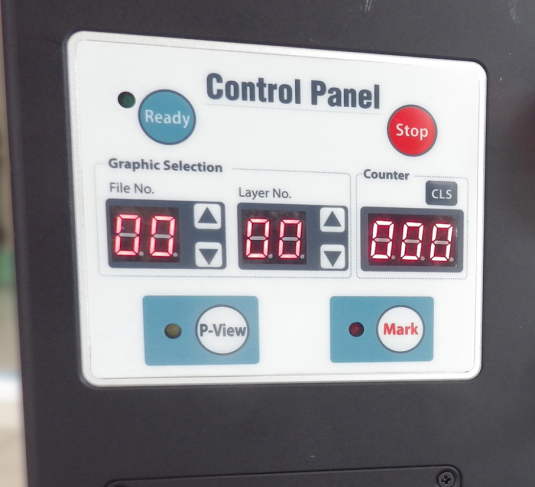 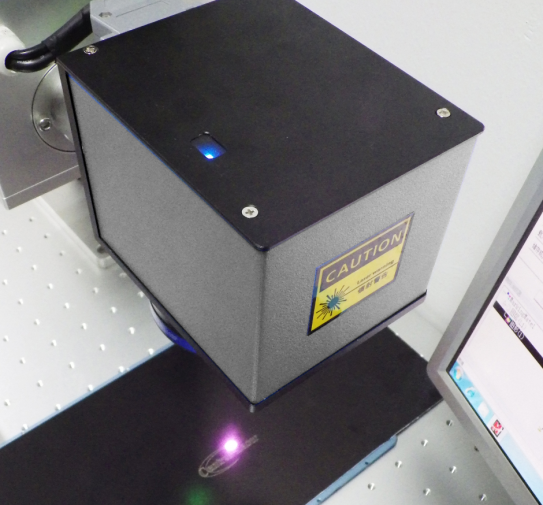 打標樣品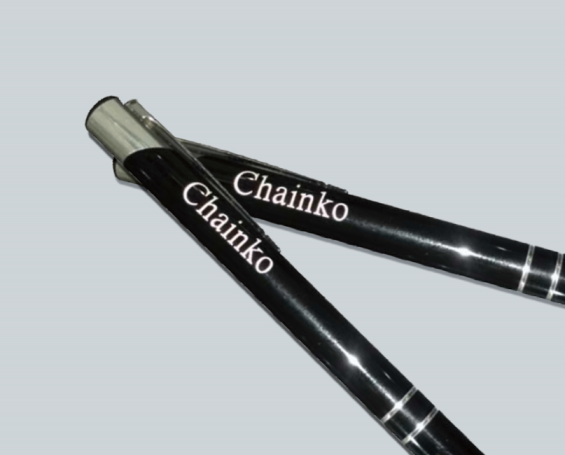 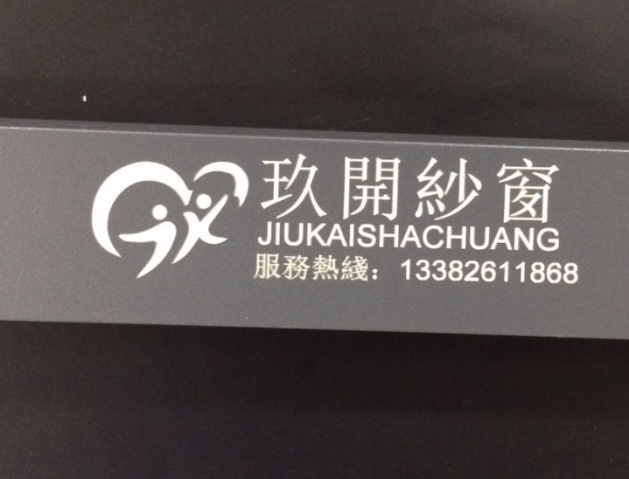 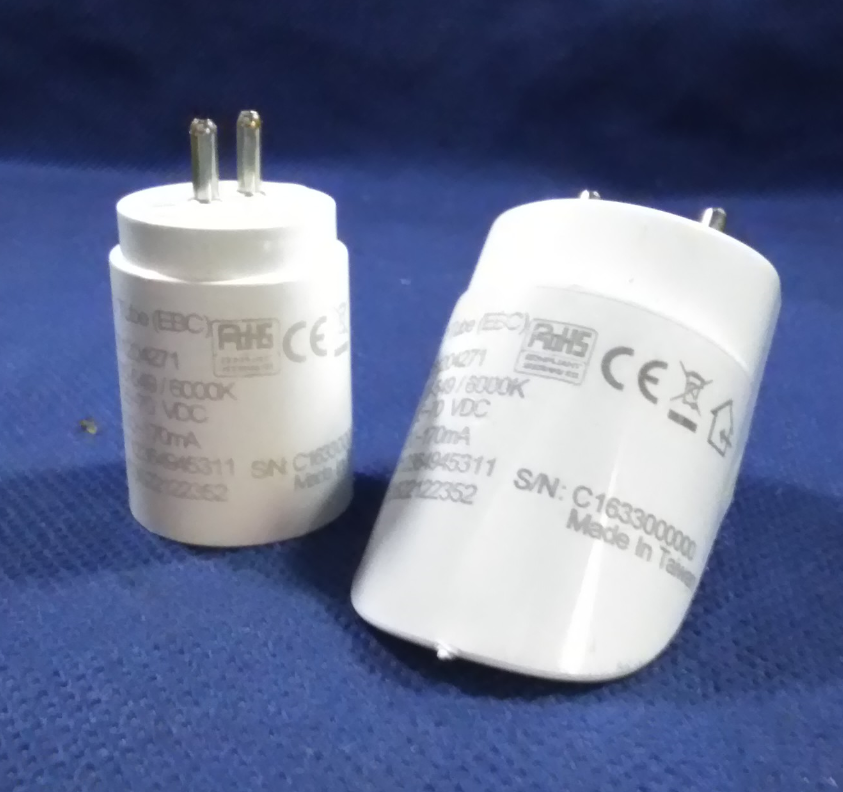 ModelCK-U-20 / 30 FBSSpecifications技术规格激光功率Laser power20W / 30WSpecifications技术规格激光波长Wavelenth1064nmSpecifications技术规格标准打标范围Standard Marking Area110mm*110mmSpecifications技术规格选用打标范围Optional Marking Area70mm*70mm, 160mm*160mm, 200mm*200mmSpecifications技术规格最大打标速度Marking Speed≤7000mm/sSpecifications技术规格最小打标线宽Minimum Line Width0.02mmSpecifications技术规格最小打标字号Minimum letterEnglish: 0.2 x 0.2mmSpecifications技术规格打标深度Marking Depth< 1mmSpecifications技术规格打标定位精度Location precision≤0.0176mmSpecifications技术规格打标重复精度Resetting positioning accuracy0.02Specifications技术规格电气接口Electrical interfacesupport pedal switch ,I/O ,rotary-axis portSpecifications技术规格Precision correction of galvanometer:Precision grid calibration file（振镜精密校正，提供精密格点校正文件）Precision correction of galvanometer:Precision grid calibration file（振镜精密校正，提供精密格点校正文件）Specifications技术规格High Precision Digital Scan Head 10mm spot (With working status indicator light )（高精度数字振镜 (含工作状态显示灯)）High Precision Digital Scan Head 10mm spot (With working status indicator light )（高精度数字振镜 (含工作状态显示灯)）Working environment needs工作环境需求电力需求Electrical RequirementsAc 220V±10%.50HZ.5Amp OR , Ac 110V±10%.50HZ.10AmpWorking environment needs工作环境需求供电功率Unit Power< 500 wWorking environment needs工作环境需求可使用温度区间Operational Temp Range5-40℃Working environment needs工作环境需求湿度Operational Humidity Range5%-76%, Non-condensingphysical dimension外观尺寸激光头laser head512*80*80mmphysical dimension外观尺寸电源箱Chassis410*282*193mmphysical dimension外观尺寸净重Net Weight20kgStandard accessoriesCable length between laser head and chassis 1.7m（连接线缆长度1.7米）Cable length between laser head and chassis 1.7m（连接线缆长度1.7米）Standard accessorieslaser googles, pedal switch, usb disk（激光护目镜，脚踏开关，U盘）laser googles, pedal switch, usb disk（激光护目镜，脚踏开关，U盘）optional accessories可选配件light lifter workbench Dimension: 610*160*160mm, lifting range: 90-490mm（轻型升降平板）light lifter workbench Dimension: 610*160*160mm, lifting range: 90-490mm（轻型升降平板）optional accessories可选配件desktop light lifter, Dimension: 760*750*520mm, Lifting range: 90-490mm（轻型升降工作桌）desktop light lifter, Dimension: 760*750*520mm, Lifting range: 90-490mm（轻型升降工作桌）optional accessories可选配件Rotary axis: holding range for internal jaws: 2-22mm(inside), 25-70mm(outside), external jaws: 22-63mm(inside), Concentricity:<0.01mm（旋转轴正爪夹紧范围：2-22mm，撑开范围：25-70mm，反爪夹紧范围：22-63mm，同心径小于0.05）Rotary axis: holding range for internal jaws: 2-22mm(inside), 25-70mm(outside), external jaws: 22-63mm(inside), Concentricity:<0.01mm（旋转轴正爪夹紧范围：2-22mm，撑开范围：25-70mm，反爪夹紧范围：22-63mm，同心径小于0.05）